입 사 지 원 서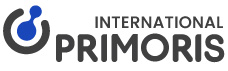 자 기 소 개 서경 력 기 술 서* 가장 최근 근무한 회사 순으로 작성하여 주시기 바랍니다.위에 기재한 사항은 사실과 다름이 없음을 확인합니다.인적사항인적사항인적사항인적사항인적사항인적사항인적사항인적사항인적사항인적사항인적사항인적사항인적사항인적사항인적사항인적사항인적사항인적사항인적사항인적사항인적사항인적사항인적사항인적사항인적사항인적사항사진(3*4)사진(3*4)사진(3*4)성명성명성명한글한글지원부문지원부문지원부문지원부문지원부문사진(3*4)사진(3*4)사진(3*4)성명성명성명영문영문희망연봉희망연봉희망연봉희망연봉희망연봉만원만원만원만원만원만원사진(3*4)사진(3*4)사진(3*4)생년월일생년월일생년월일생년월일생년월일입사(가능)일입사(가능)일입사(가능)일입사(가능)일입사(가능)일사진(3*4)사진(3*4)사진(3*4)나이/성별나이/성별나이/성별나이/성별나이/성별E-mailE-mailE-mailE-mailE-mail사진(3*4)사진(3*4)사진(3*4)휴대전화휴대전화휴대전화휴대전화휴대전화비상연락망/관계비상연락망/관계비상연락망/관계비상연락망/관계비상연락망/관계주 소주 소주 소학력사항학력사항학력사항학력사항학력사항학력사항학력사항학력사항학력사항학력사항학력사항학력사항학력사항학력사항학력사항학력사항학력사항학력사항학력사항학력사항학력사항학력사항학력사항학력사항학력사항학력사항입학년월졸업년월졸업년월졸업년월학 교 명학 교 명학 교 명학 교 명학 교 명학 교 명학 교 명학 교 명전 공전 공전 공전 공전 공전 공졸업구분졸업구분졸업구분소재지소재지소재지평균학점평균학점2021.032023.022023.022023.02대학원대학원대학원대학원대학원대학원대학원대학원졸업/수료졸업/수료졸업/수료//대학교(전문학사/학사)대학교(전문학사/학사)대학교(전문학사/학사)대학교(전문학사/학사)대학교(전문학사/학사)대학교(전문학사/학사)대학교(전문학사/학사)대학교(전문학사/학사)//고등학교고등학교고등학교고등학교고등학교고등학교고등학교고등학교경력사항경력사항경력사항경력사항경력사항경력사항경력사항경력사항경력사항경력사항경력사항경력사항경력사항경력사항경력사항경력사항경력사항경력사항경력사항경력사항경력사항경력사항경력사항경력사항경력사항경력사항근무기간근무기간직장명직장명직장명직장명직장명직장명직장명직장명부서부서부서부서직위직위담당업무담당업무담당업무담당업무담당업무담당업무연봉(만원)연봉(만원)연봉(만원)고용형태2019.01~2023.02(4년 2개월)2019.01~2023.02(4년 2개월)3,0003,0003,000정규직계약직2013.07~2018.11(5년 5개월)2013.07~2018.11(5년 5개월)병역사항병역사항병역사항병역사항병역사항병역사항병역사항병역사항병역사항병역사항병역사항병역사항병역사항병역사항병역사항병역사항병역사항병역사항병역사항병역사항병역사항병역사항병역사항병역사항병역사항병역사항군필여부군필여부군필여부군필여부군필여부군별군별군별군별계급계급계급계급입대일입대일입대일입대일제대일제대일제대일제대일제대일미필사유미필사유미필사유미필사유필( ), 면제( ), 미필( )필( ), 면제( ), 미필( )필( ), 면제( ), 미필( )필( ), 면제( ), 미필( )필( ), 면제( ), 미필( )보훈대상여부 등보훈대상여부 등보훈대상여부 등보훈대상여부 등보훈대상여부 등보훈대상여부 등보훈대상여부 등보훈대상여부 등보훈대상여부 등보훈대상여부 등보훈대상여부 등보훈대상여부 등보훈대상여부 등보훈대상여부 등보훈대상여부 등보훈대상여부 등보훈대상여부 등보훈대상여부 등보훈대상여부 등보훈대상여부 등보훈대상여부 등보훈대상여부 등보훈대상여부 등보훈대상여부 등보훈대상여부 등보훈대상여부 등보훈대상여부보훈대상여부보훈대상여부보훈대상여부Y / NY / NY / N보훈번호보훈번호보훈번호보훈번호관계관계관계관계장애인여부장애인여부장애인여부장애인여부Y / NY / NY / N장애종류장애종류장애종류장애종류장애급수장애급수장애급수장애급수취업보호계층여부취업보호계층여부취업보호계층여부취업보호계층여부Y / NY / NY / N세부사항세부사항세부사항세부사항자격증 / 어학자격증 / 어학자격증 / 어학자격증 / 어학자격증 / 어학자격증 / 어학자격증 / 어학자격증 / 어학자격증 / 어학자격증 / 어학자격증 / 어학구분자격/시험명(언어)자격/시험명(언어)자격/시험명(언어)점수(등급)점수(등급)점수(등급)기관기관기관취득일자격증/어학해외체류경험 / 주요활동해외체류경험 / 주요활동해외체류경험 / 주요활동해외체류경험 / 주요활동해외체류경험 / 주요활동해외체류경험 / 주요활동해외체류경험 / 주요활동해외체류경험 / 주요활동해외체류경험 / 주요활동해외체류경험 / 주요활동해외체류경험 / 주요활동기간기간기관기관기관내용내용내용내용내용국가2021.01 ~ 2023.022021.01 ~ 2023.02교육사항교육사항교육사항교육사항교육사항교육사항교육사항교육사항교육사항교육사항교육사항기간기간기관기관기관과정명과정명과정명내용내용내용2021.01 ~ 2023.022021.01 ~ 2023.02수상내역수상내역수상내역수상내역수상내역수상내역수상내역수상내역수상내역수상내역수상내역수상명수상명기관기관기관내용내용내용내용내용수상일자가족사항가족사항가족사항가족사항가족사항가족사항가족사항가족사항가족사항가족사항가족사항관계관계관계성명성명성명출생연도출생연도출생연도동거여부동거여부동거 / 비동거동거 / 비동거동거 / 비동거동거 / 비동거동거 / 비동거동거 / 비동거동거 / 비동거동거 / 비동거성장과정장점 및 단점지원동기입사 후 계획직 장 명부   서직   위근무기간연   봉만원퇴사사유담당업무직 장 명부   서직   위근무기간연   봉만원퇴사사유담당업무직 장 명부   서직   위근무기간연   봉만원퇴사사유담당업무